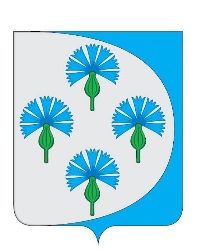 Российская Федерациясобрание представителей сельского поселения Черновский муниципального района Волжский Самарской областиТРЕТЬЕГО СОЗЫВА_________________________________________________________________РЕШЕНИЕ     от «24» декабря 2018 г.                                                                    №  145Об одобрении проекта соглашения между Администрацией сельского поселения Черновский муниципального района Волжский Самарской области и Администрацией муниципального района Волжский Самарской области о передаче осуществления части полномочий по решению вопросов местного значения поселения в 2019 году      В соответствии с Бюджетным кодексом Российской Федерации, пунктом 4 статьи 15 Федерального закона от 06.10.2003 № 131-ФЗ «Об общих принципах организации местного самоуправления в Российской Федерации», Уставом сельского поселения Черновский муниципального района Волжский Самарской области, Собрание Представителей сельского поселения Черновский муниципального района Волжский Самарской области РЕШИЛО:          1. Одобрить проект соглашения, заключаемого между Администрацией сельского поселения Черновский муниципального района Волжский Самарской области и Администрацией муниципального района Волжский Самарской области о передаче осуществления части полномочий по вопросам местного значения в 2019 году, согласно приложению.         2. Установить, что реализация передаваемых полномочий будет осуществляться за счет финансового обеспечения в виде межбюджетных трансфертов из бюджетов поселений в бюджет муниципального района Волжский Самарской области. Глава сельского поселения Черновскиймуниципального района ВолжскийСамарской области							А.М. КузнецовПредседатель Собрания представителейсельского поселения Черновский муниципального района ВолжскийСамарской области							Ю.А. ОтгулевПРИЛОЖЕНИЕ                                                                            к решению Собрания представителей                                                                            сельского поселения Черновский муниципального района ВолжскийСамарской области    № 145 от 24.12.2018 г.  ПРОЕКТСоглашениемежду администрацией сельского   поселения Черновский муниципального района Волжский Самарской области и администрацией муниципального района Волжский Самарской области о передаче осуществления части полномочий по вопросам местного значения поселенийАдминистрация сельского поселения Черновский муниципального района Волжский Самарской области (далее – Администрация поселения), в лице Главы поселения Кузнецова Алексея Михайловича, действующего на основании Устава сельского поселения Черновский и решения Собрания представителей сельского поселения Черновский № 144 от «24» декабря 2018 г., с одной стороны, иАдминистрация муниципального района Волжский Самарской области (далее – Администрация муниципального района), в лице Главы муниципального района Волжский Самарской области Макридина Евгения Александровича, действующего на основании Устава муниципального района Волжский Самарской области и  решения Собрания представителей муниципального района Волжский Самарской области №     от «   » декабря 2018 г., с другой стороны, в соответствии с частью 4 статьи 15 Федерального закона «Об общих принципах организации местного самоуправления в Российской Федерации» от 06.10.2003 г. № 131-ФЗ, заключили настоящее Соглашение о нижеследующем:Статья 1. Предмет соглашения1.1. Предметом настоящего Соглашения является передача Администрацией поселения осуществления части своих полномочий по решению вопроса местного значения, предусмотренного пунктом 20 части 1 статьи 14 Федерального закона от 06.10.2003 № 131-ФЗ «Об общих принципах организации местного самоуправления в Российской Федерации» в 2019 году, а именно полномочий по:- подготовке генерального плана поселения, правил землепользования и застройки поселения, а также проектов изменений в указанные документы;- проверке документации по планировке территории, разработанной на основании решения органа местного самоуправления поселения, на соответствие требованиям, установленным частью 10 статьи 45 Градостроительного кодекса Российской Федерации, а также принятию соответствующего решения о направлении документации по планировке территории главе поселения или об отклонении такой документации и о направлении ее на доработку;- подготовке проектов муниципальных правовых актов и иных документов, необходимых для принятии решения об утверждении документации по планировке территории или об отклонении такой документации и о направлении ее в орган местного самоуправления на доработку, в случае когда принятие соответствующего решения относится к компетенции органов местного самоуправления поселения в соответствии с Градостроительным кодексом Российской Федерации;- подготовке проектов муниципальных правовых актов и иных документов, необходимых для предоставления разрешений на условно разрешенный вид использования земельных участков или объектов капитального строительства;- подготовке проектов муниципальных правовых актов и иных документов, необходимых для предоставления разрешений на отклонение отпредельных параметров разрешенного строительства, реконструкции объектов капитального строительства.Статья 2. Финансовое обеспечение переданного полномочия2.1. Переданные настоящим Соглашением полномочия осуществляются за счет межбюджетных трансфертов, предоставляемых из бюджета поселения в бюджет муниципального района, в пределах перечисленных денежных средств.2.2. Ежегодный объем указанных в пункте 2.1 настоящей статьи межбюджетных трансфертов, предусматривается в решении Собрания представителей сельского поселения о бюджете на 2019 финансовый год.2.3. Стороны определили объем межбюджетных трансфертов, необходимых для осуществления переданных полномочий, в размере ___________ рублей.2.4. Межбюджетные трансферты перечисляются не позднее 25-го декабря 2019 года, носят целевой характер и используются Администрацией муниципального района в соответствии с бюджетным законодательством Российской Федерации.Статья 3. Права и обязанности сторон3.1. Во исполнение настоящего Соглашения Администрация поселения обеспечивает своевременное перечисление в бюджет муниципального района межбюджетных трансфертов, необходимых для осуществления переданных полномочий, в размере и порядке, установленных статьей 2 настоящего Соглашения.3.2. Во исполнение настоящего Соглашения Администрация муниципального района:а) принимает на себя полномочия указанные в статье 1 настоящего Соглашения и самостоятельно определяет формы и методы их осуществления в соответствии с Федеральным законом от 06.10.2003 № 131-ФЗ «Об общих принципах организации местного самоуправления в Российской Федерации» и настоящим Соглашением в пределах выделенных на эти цели финансовых средств;б) обеспечивает учет интересов сельского поселения и населения сельского поселения по вопросам, определенным в статье 1 настоящего Соглашения.Статья 4. Срок действия, основания и порядокпрекращения действия Соглашения4.1. Настоящее Соглашение вступает в силу с 01.01.2019 года и действует по 31.12.2019 года.4.2. Действие настоящего Соглашения может быть прекращено досрочно по следующим основаниям:1) по соглашению сторон;2) если осуществление полномочий становится невозможным, либо при сложившихся условиях эти полномочия могут быть наиболее эффективно осуществлены Администрацией поселения самостоятельно;3) в одностороннем порядке без обращения в суд в случае изменения действующего законодательства Российской Федерации, в связи с которым реализация переданных полномочий становится невозможной.4.3. Уведомление о расторжении настоящего Соглашения в одностороннем порядке направляется второй Стороне в письменном виде не менее чем за 2 месяца.4.4. Настоящее Соглашение может быть расторгнуто одной из Сторон в одностороннем порядке, в случаях существенного нарушения условий настоящего Соглашения. Факты нарушения должны быть установлены в судебном порядке.Статья 5. Изменение условий Соглашения5.1. Изменение условий настоящего Соглашения осуществляется по взаимному согласию Сторон путем заключения дополнительного соглашения и внесения изменений и дополнений в Соглашение.5.2. Основанием изменения и (или) дополнения Соглашения является изменение и (или) дополнение Федерального закона от 06.10.2003 № 131-ФЗ «Об общих принципах организации местного самоуправления в Российской Федерации», а также иных нормативных актов в части, касающейся, в частности, порядка заключения соглашений и передачи осуществления полномочий, решения вопросов местного значения, а также иных вопросов, связанных с настоящим Соглашением.Статья 6. Урегулирование споров6.1. Споры, которые могут возникнуть при исполнении условий настоящего Соглашения, Стороны будут стремиться разрешать в порядке досудебного разбирательства путем переговоров, обмена письмами и другими способами.6.2. При не достижении взаимоприемлемого решения Стороны вправе передать спорный вопрос на разрешение в суд.6.3. По всем вопросам, не урегулированным настоящим Соглашением, Стороны руководствуются нормами и положениями действующего законодательства Российской Федерации.Статья 7. Ответственность сторон7.1. Стороны несут ответственность за ненадлежащее исполнение обязанностей, предусмотренных Соглашением в соответствии с действующим законодательством Российской Федерации. В случае неисполненияСоглашения стороны несут ответственность, в соответствии с законодательством Российской Федерации.7.2. Администрация муниципального района несет ответственность за осуществление переданных ей полномочий в той мере, в какой эти полномочия обеспечены финансовыми средствами.7.3. Ответственность Администрации муниципального района наступает, если неисполнение (ненадлежащее исполнение) обязательств не вызвано неисполнением Администрацией поселения своих полномочий, в том числе по представлению Администрации муниципального района необходимой информации, документов и разъяснений.7.4. В случае не перечисления Администрацией поселения финансовых средств из бюджета сельского поселения в бюджет муниципального района Администрация муниципального района вправе приостановить осуществление полномочий.7.5. Стороны не несут ответственность по своим обязательствам, если:1) в период действия настоящего Соглашения произошли изменения в действующем законодательстве Российской Федерации, делающие невозможным их выполнение;2) невыполнение явилось следствием обстоятельств непреодолимой силы.7.6. Сторона, для которой возникли условия невозможности выполнения обязательств по настоящему Соглашению, обязана немедленно известить другую сторону о наступлении и прекращении вышеуказанных обстоятельств.7.7. Надлежащим подтверждением наличия вышеуказанных обстоятельств и их продолжительности будут служить документы Администрации муниципального района и Администрации поселения, а также соответствующих органов государственной власти.7.8. Установление факта ненадлежащего осуществления Администрацией муниципального района переданных ей полномочий является основанием для одностороннего расторжения настоящего Соглашения.Статья 8. Заключительные положения8.1. В случае изменения реквизитов сторон настоящего Соглашения последние обязаны в пятидневный срок уведомить об этом друг друга в письменной форме.8.2. Настоящее Соглашение подготовлено на ___ листах в двух экземплярах, по одному для каждой из Сторон, имеющих равную юридическую силу.Подписи сторон:Глава муниципального района                         Глава сельского поселения ЧерновскийВолжский Самарской области                               муниципального района Волжский                                                                                                           Самарской области    ____________________ Е.А. Макридин        ______________________А.М. КУзнецов              (Ф.И.О.)                                                               (Ф.И.О.)